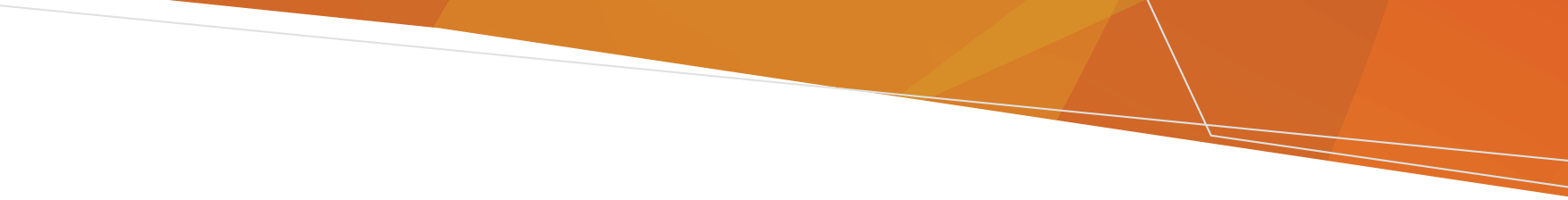 About protective markingsHow to handle information with protective markingsProtective markings are visual sensitivity cues and are required to meet the Victorian Protective Data Security Framework (VPDSF).If information does not have a protective marking, contact the originator to understand its confidentiality requirements and enquire which protective marking is appropriate. Protective markings should not be altered without consulting with the originator of the information. More information can be found in the Office of Victorian Information Commissioner’s Protective Marking user guide <https://ovic.vic.gov.au/resource/user-guide-handling-protectively-marked-information-v2-0/>.Cabinet-In-Confidence information handling requirementsCabinet-In-Confidence (sometimes referred as ‘CIC’) information must be handled in compliance with the Victorian governments Cabinet Handbook. More information can be found on the Victorian government’s website and their Guidelines for working in government <https://www.vic.gov.au/guidelines-working-government>.Handling information with a protective marking from former protective marking schemesInformation that has been protectively marked under a former scheme must be reassessed under the current VPDSF protective marking scheme when actively used. Documents not in active use do not need to be reassessed, or re-marked. Please request the originator to re-assess the information and replace the former protective marking.The new protective marking scheme is heavily influenced and aligns with the Commonwealth government’s Information Security requirements of the Protective Security Policy Framework (PSPF) <https://www.protectivesecurity.gov.au/information/sensitive-classified-information/Pages/default.aspx>.Handling information with a protective marking from former protective marking schemesTable 1 - Protective marking comparisons from former schemes‘CONFIDENTIAL’ (former marking) -> No direct replacement. Re-assess the information and apply an appropriate protective markingUNCLASSIFIED (former marking) – replace with ‘OFFICIAL’.FOR OFFICIAL USE ONLY (former marking) – replace with ‘OFFICIAL: Sensitive’.PROTECTED protective marking is unchanged.‘Protected: Vic Cabinet’ and ‘Sensitive: Vic Cabinet’ (former marking) – replace with ‘PROTECTED // Cabinet-In-Confidence’.About protective markingsGuide for clients, partners and third parties who share or provide official servicesOFFICIALInformation obtained, received, reused, or stored for an official purpose or in supporting official activities must have one of these protective markings (including personal information) applied. Please ask the originator about the handling requirements of the information with respect to the protective marking.OFFICIALCompromise of this information could cause MINOR harm or damage to our operations, organisations or individuals. This is most of our routine business operations and services information. This may include information (or an opinion) about an identifiable individual (e.g., members of the public, staff etc) but would not include information defined as sensitive information under the Privacy Act.OFFICIAL: SensitiveThis information is official information that, due to its sensitive nature requires limited dissemination. Compromise of this information could cause LIMITED harm or damage to our operations, organisations or individuals resulting in one or more of the following: Breach of personal information (including sensitive information as defined in Schedule 1 of the Privacy and Data Protection Act 2014) Humiliation, distress or embarrassment Non-life-threatening injury Financial hardship E.g., Staff, clients and commercially sensitive information.PROTECTEDThis information is official information that has been evaluated as valuable, important, and sensitive. Compromise of this information could cause MAJOR harm or damage to our operations, organisations or individuals resulting in one or more of the following:  Breach of personal information (including sensitive information as defined in Schedule 1 of the Privacy and Data Protection Act 2014) Humiliation, distress or embarrassment Irreversible or life-threatening injury Direct threat to life Financial hardship (e.g., bankruptcy or dissolution of assets). E.g., Child protection records, identities of clients where legislation restricts the disclosure of their identity, and similar information.PROTECTED // 
Cabinet-In-ConfidenceAny information which: is or forms part of a document to be considered by Cabinet, even if that document is in draft or withdrawn prior to consideration is attached to a document to be considered by Cabinet and is not already in the public domain contains or refers to a Cabinet decision or deliberation or relates or refers to the development or progress of a submission. (More information on page 2).Some of the protective markings from former schemesNew (current) protective marking scheme under VPDSSNo equivalent.‘unofficial’ (informal protective marking and therefore, invisible).CONFIDENTIALNo direct replacement. Re-assess the information and apply an appropriate protective marking.UNCLASSIFIEDOFFICIALFOR OFFICIAL USE ONLYOFFICIAL: SensitivePROTECTEDPROTECTEDProtected: Vic CabinetSensitive: Vic CabinetPROTECTED // Cabinet-In-ConfidenceTo receive this document in another format, phone 03 9096 2670, using the National Relay Service 13 36 77 if required, or email email Information Management <Info.management@health.vic.gov.au>Authorised and published by the Victorian Government, 1 Treasury Place, Melbourne.© State of Victoria, Australia, Department of Health, November 2021Available at About protective markings for clients and partners guide <https://www.health.vic.gov.au/about-protective-markings-clients-and-partners-guide>.